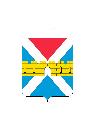 АДМИНИСТРАЦИЯ  КРЫМСКОГО  ГОРОДСКОГО  ПОСЕЛЕНИЯ КРЫМСКОГО РАЙОНАПОСТАНОВЛЕНИЕ   от 15.09.2022                                                                                                                            № 896город КрымскО подготовке проекта о внесении изменений в Правила землепользования и застройки Крымского городского поселения Крымского районаВ целях совершенствования порядка регулирования землепользования
и застройки на территории Крымского городского поселения Крымского района, в соответствии с Градостроительным кодексом Российской Федерации, Федеральным законом от 6 октября 2003 г. № 131-ФЗ «Об общих принципах организации местного самоуправления в Российской Федерации», Уставом Крымского городского поселения Крымского района, п о с т а н о в л я ю: 1. Отделу архитектуры и градостроительства администрации Крымского городского поселении Крымского района (Нагапетьян Н.А.) приступить 
к подготовке проекта о внесении изменений в Правила землепользования 
и застройки Крымского городского поселения Крымского района, утвержденные решением Совета Крымского городского поселения Крымского района от 10 ноября 2011 г. № 144 (с внесенными изменениями 
от 26 мая 2022 г.). 2. Определить комиссию по подготовке проекта Правил землепользования и застройки Крымского городского поселения Крымского района органом, уполномоченным на проведение процедур по подготовке проекта о внесении изменений в Правила землепользования и застройки Крымского городского поселения Крымского района.3. Утвердить порядок и сроки проведения работ по подготовке проекта 
о внесении изменений в Правила землепользования и застройки Крымского городского поселения Крымского района (приложение).  4. Общему отделу администрации Крымского городского поселения Крымского района (Пашкова А.А.) опубликовать настоящее постановление
в газете «Призыв».5. Организационному отделу администрации Крымского городского поселения Крымского района (Паладич Т.В.) разместить настоящее 2постановление на официальном сайте администрации Крымского городского поселения Крымского района в сети Интернет.6. Контроль за выполнением настоящего постановления оставляю за собой.7. Постановление вступает в силу со дня его опубликования.Глава Крымского городского поселения Крымского района                                                              Я.Г. Будагов                                               Порядок и сроки проведения работ по подготовке проекта о внесении изменений в Правила землепользования и застройки Крымского городского поселения Крымского районаИсполняющий обязанности начальника отдела архитектуры и градостроительства                                      Н.А.НагапетьянПриложениек постановлению администрации                                                                                                                                          Крымского городского поселения             Крымского района  от  15.09.2022 № 896№ п/пМероприятиеСрок исполнения123Принятие предложений от заинтересованных лиц по вопросу внесения изменений в Правила землепользования и застройки Крымского городского поселения Крымского районадо 1 октября 2022 года  Подготовка проекта внесения изменений в Правила землепользования и застройки Крымского городского поселения Крымского районадо 20 октября 2022 года  Проведение публичных слушаний по проекту решения о  внесении изменений в Правила землепользования и застройки Крымского городского поселения Крымского районадо 28 ноября 2022 года Утверждение проекта внесения изменений в Правила землепользования и застройки Крымского городского поселения Крымского района Советом Крымского городского поселения Крымского районадо 30 декабря 2022 года